Neuteil- Änderungsmitteilung / Rev. 08 / 10.09.2012/ QW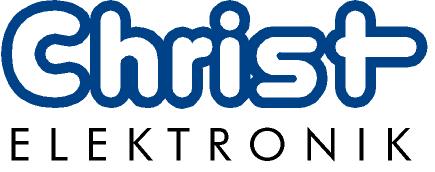   Neuteilmitteilung  Änderungsmitteilung  Neuteilmitteilung  Änderungsmitteilung  Neuteilmitteilung  Änderungsmitteilung  Neuteilmitteilung  Änderungsmitteilung  Neuteilmitteilung  ÄnderungsmitteilungISO 9001ISO 9001ISO 9001ISO 9001ISO 9001Artikel-Nr. :E720828E720828E720828E720828 Gesamtrevision: 00 Gesamtrevision: 00 Gesamtrevision: 00 Gesamtrevision: 00 Gesamtrevision: 00 Gesamtrevision: 00Bezeichnung 1 :VESA75 Desk Stand smallVESA75 Desk Stand smallVESA75 Desk Stand smallVESA75 Desk Stand small Gesamtrevision: 00 Gesamtrevision: 00 Gesamtrevision: 00 Gesamtrevision: 00 Gesamtrevision: 00 Gesamtrevision: 00Bezeichnung 2 :h: 150mm, neck aluminium 0 - 81°, base blackh: 150mm, neck aluminium 0 - 81°, base blackh: 150mm, neck aluminium 0 - 81°, base blackh: 150mm, neck aluminium 0 - 81°, base black Gesamtrevision: 00 Gesamtrevision: 00 Gesamtrevision: 00 Gesamtrevision: 00 Gesamtrevision: 00 Gesamtrevision: 00Produktgruppe :Desk StandDesk StandDesk StandDesk StandFreigabe durch:Freigabe durch:Freigabe durch:Freigabe durch:Freigabe durch:Freigabe durch:Verantwortlicher :M. HurstM. HurstKVP-Nr.: Ent. Ent. Konst. AV AV QWBeschreibung des Neuteils / der Änderung: Beschreibung des Neuteils / der Änderung: Beschreibung des Neuteils / der Änderung: Beschreibung des Neuteils / der Änderung: Beschreibung des Neuteils / der Änderung: Beschreibung des Neuteils / der Änderung: Beschreibung des Neuteils / der Änderung: Beschreibung des Neuteils / der Änderung: Beschreibung des Neuteils / der Änderung: Beschreibung des Neuteils / der Änderung: Beschreibung des Neuteils / der Änderung: Beschreibung des Neuteils / der Änderung: Zur Produktvereinfachung wurde der neue VESA Standfuß E720828 mit schwarzer Grundplatte angelegt. Bisher wurde bei dem bestehenden VESA75 Desk Stand E720820 ein anthraziter Fuß geliefert, der vom Hersteller für uns nachlackiert wurde. Die Originalfarbe ist schwarz und somit kostengünstiger.Daher soll bei Neugeräten nur noch der schwarze Standfuß E720828 angeboten werden und bei Bestandskunden, wenn möglich dieser umgestellt werden.Der neue Standfuß mit schwarzer Grundplatte setzt sich jetzt wie folgt zusammen:E405157 Monitorhalterung "small", Vita Neck, silber, StandardE405166 Monitorhalterung "small", Vita Base, schwarzE433152 Schraube, Linsen- M 4 x 6, DIN 7985 mit KreuzschlitzE498100 PE-Beutel unbedr. 80 x 120 x 0,075 mm ableitfähig, WiederverschlußbeutelE495139 Faltkarton 230 x 160 mm, Vario-BuchPack m.SK braun A5Neue / Geänderte Unterlagen:Neue / Geänderte Unterlagen:Neue / Geänderte Unterlagen:Neue / Geänderte Unterlagen:DatumDatumDatumNameVerteilerVerteiler Schalt-/Bestückungsplan (Rev.   ) Schalt-/Bestückungsplan (Rev.   ) Schalt-/Bestückungsplan (Rev.   ) Layout (Rev.   ) Layout (Rev.   ) Layout (Rev.   ) CAD-Stückliste CAD-Stückliste Entwicklung Entwicklung Prüfanweisung P      Prüfanweisung P      Prüfanweisung P      Prüfgerät/-programm Prüfgerät/-programm Prüfgerät/-programm Entwicklung Entwicklung Schaltplanprüfung Schaltplanprüfung Schaltplanprüfung Schaltplanprüfung Schaltplanprüfung Schaltplanprüfung Entwicklung EntwicklungKonstruktionszeichnung (Rev. 00): Konstruktionszeichnung (Rev. 00): Konstruktionszeichnung (Rev. 00):  Einzelteile Einzelteile Einzelteile Gesamt GesamtHofbauer Entwicklung Entwicklung Datenblatt Baugruppe, Bedienungsanleitung (Art.-Nr.:      ) Datenblatt Baugruppe, Bedienungsanleitung (Art.-Nr.:      ) Datenblatt Baugruppe, Bedienungsanleitung (Art.-Nr.:      ) Datenblatt Baugruppe, Bedienungsanleitung (Art.-Nr.:      ) Datenblatt Baugruppe, Bedienungsanleitung (Art.-Nr.:      ) Datenblatt Baugruppe, Bedienungsanleitung (Art.-Nr.:      )Zabee Entwicklung Entwicklung Software (Art.-Nr:      ) Software (Art.-Nr:      ) Software (Art.-Nr:      ) Software (Art.-Nr:      ) Software (Art.-Nr:      ) Software (Art.-Nr:      ) Entwicklung Entwicklung Teilestamm Teilestamm Teilestamm11.09.1311.09.1311.09.13Hurst PPS  PPS  Stückliste (Rev. 00) Stückliste (Rev. 00) Stückliste (Rev. 00)11.09.1311.09.1311.09.13Hurst PPS  PPS  Änderungsindex (bei Platinen: Rev. Platine   , Rev. SMD BG   ) Änderungsindex (bei Platinen: Rev. Platine   , Rev. SMD BG   ) Änderungsindex (bei Platinen: Rev. Platine   , Rev. SMD BG   ) Änderungsindex (bei Platinen: Rev. Platine   , Rev. SMD BG   ) Änderungsindex (bei Platinen: Rev. Platine   , Rev. SMD BG   ) Änderungsindex (bei Platinen: Rev. Platine   , Rev. SMD BG   ) Änderungsindex (bei Platinen: Rev. Platine   , Rev. SMD BG   ) Änderungsindex (bei Platinen: Rev. Platine   , Rev. SMD BG   ) PPS  PPS  Arbeitsplan Arbeitsplan Arbeitsplan Arbeitsplan Arbeitsplan ArbeitsplanPfänder PPS  PPS  Übersicht Gesamtrevisionen Übersicht Gesamtrevisionen Übersicht Gesamtrevisionen Muster / Foto Muster / Foto Muster / FotoHörger QW  QW  Warenhausunterlagen Warenhausunterlagen Warenhausunterlagen Arbeitsanweisung Arbeitsanweisung Arbeitsanweisung Dispolauf Dispolauf AV  AV  SMD-Bestückungsprogramm SMD-Bestückungsprogramm SMD-Bestückungsprogramm SMD  SMD  Lagerort Bauteil(e)/Baugruppe(n) Lagerort Bauteil(e)/Baugruppe(n) Lagerort Bauteil(e)/Baugruppe(n) Behälter Warenhaus Behälter Warenhaus Behälter Warenhaus Lager   Lager   Artikel-Lieferant Artikel-Lieferant Artikel-Lieferant SMD-Schablone/Lötrahmen SMD-Schablone/Lötrahmen SMD-Schablone/LötrahmenKuechle EK  EK Sonstige Verteiler: KD Fertigung Fertigung Fertigung Vertrieb Schaltanl.-Bau Schaltanl.-Bau Schaltanl.-Bau OCAG       OCAG       OCAG       OCAG       OCAG      Verfahrensweise neue / alte Teile:Verfahrensweise neue / alte Teile:Verfahrensweise neue / alte Teile:Verfahrensweise neue / alte Teile:Verfahrensweise neue / alte Teile:Verfahrensweise neue / alte Teile: alte Teile werden aufgebraucht alte Teile werden aufgebraucht alte Teile werden aufgebraucht alte Teile werden aufgebraucht alte Teile werden aufgebraucht alte Teile werden aufgebraucht11.09.1311.09.1311.09.13M. HurstM. HurstM. Hurst alte Teile werden verschrottet alte Teile werden verschrottet alte Teile werden verschrottet alte Teile werden verschrottet alte Teile werden verschrottet alte Teile werden verschrottetDatumDatumDatumNameNameName alte Teile werden nachgearbeitet alte Teile werden nachgearbeitet alte Teile werden nachgearbeitet alte Teile werden nachgearbeitet alte Teile werden nachgearbeitet alte Teile werden nachgearbeitetFreigabe Neuteil / der ÄnderungFreigabe Neuteil / der ÄnderungFreigabe Neuteil / der ÄnderungFreigabe Neuteil / der ÄnderungFreigabe Neuteil / der ÄnderungFreigabe Neuteil / der ÄnderungFreigabe Neuteil / der ÄnderungFreigabe Neuteil / der Änderung neue Teile fließen in laufende Aufträge ein neue Teile fließen in laufende Aufträge ein neue Teile fließen in laufende Aufträge ein neue Teile fließen in laufende Aufträge ein neue Teile fließen in laufende Aufträge ein neue Teile fließen in laufende Aufträge einFreigabe Neuteil / der ÄnderungFreigabe Neuteil / der ÄnderungFreigabe Neuteil / der ÄnderungFreigabe Neuteil / der ÄnderungFreigabe Neuteil / der ÄnderungFreigabe Neuteil / der ÄnderungFreigabe Neuteil / der ÄnderungFreigabe Neuteil / der Änderung